Zakład Gospodarki Komunalnej w Bolkowie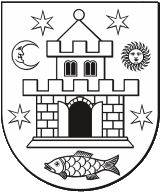                                                                                  Bolków, dnia ........................... Inwestor:............................................................................ (imię i nazwisko)....................................................... ……………(adres meldunkowy)……………………………………………………………..(telefon kontaktowy)W N I O S E Ko wydanie warunków technicznych na podłączenie do sieci:wodociągowo-kanalizacyjnej*wodociągowej*kanalizacyjnej*obiektu:działki budowlanej*budynku mieszkalnego jednorodzinnego*inne………………………………………………………………………………………zlokalizowanego  przy  ul.  ……………………………………………………………………                dz. nr ew. …………………………………. w ……………………………………………….                                                                                                       ....................................................... ..                                                                                                                           (Podpis wnioskodawcy) *niepotrzebne skreślićKLAUZULA INFORMACYJNAZakład Gospodarki Komunalnej w Bolkowie,ul. Kolejowa 5, 59-420 Bolków                                             tel. 757413309 lub 757413277, email:sekretariat@zgkbolkow.plGmina Bolków –Zakład GospodarkiKomunalnejw Bolkowieul. Kolejowa nr 5Zgodnie z art. 13 Rozporządzenia Parlamentu Europejskiego i Rady (UE) 2016/679 z dnia 27 kwietnia 2016 r. w sprawie ochrony osób fizycznych w związku z przetwarzaniem danych osobowych i w sprawie swobodnego przepływu takich danych oraz uchylenia dyrektywy 95/46/WE (ogólne rozporządzenie o ochronie danych)  (Dz. U. UE. L. 119.1  z 04.05.2016) informuję, iż:Administratorem danych osobowych jest Zakład Gospodarki Komunalnej z siedzibą w Bolkowie (59-420) przy ulicy Kolejowej 5. Z administratorem można skontaktować się mailowo: sekretariat@zgkbolkow.pl lub pisemnie na adres siedziby administratora. Administrator wyznaczył inspektora ochrony danych, z którym można skontaktować się mailowo: iod@bolkow.pl .Dane przetwarzane są dla celów związanych z wydaniem warunków technicznych przyłączenia do sieci wodociągowej lub kanalizacyjnej, na podstawie ustawy z dnia 7 czerwca 2001 r. o zbiorowym zaopatrzeniu w wodę i zbiorowym odprowadzaniu ścieków. Dane osobowe mogą być udostępniane innym odbiorcom lub kategoriom odbiorców danych osobowych, którymi mogą być podmioty upoważnione na podstawie odpowiednich przepisów prawa. Szczegółowe informacje związane z przetwarzaniem danych osobowych zamieszczone zostały w klauzuli informacyjnej wywieszonej na tablicy ogłoszeń lub na stronie internetowej: www.zgkbolkow.pl  w zakładce „Ochrona danych osobowych”.